2023年教育部臺灣獎學金申請表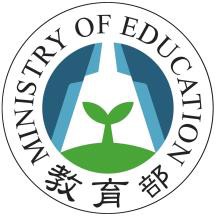 2023 Taiwan Scholarship Application Form（For South Asian Students）INSTRUCTIONS:This application form should be typed in English or Chinese and completed by the applicant. Each question must be answered clearly and completely. Detailed answers are required in order to make the most appropriate arrangements. If necessary, additional pages of the same size may be attached.本表請申請人以英文或中文詳實工整以電腦打字填寫，慎勿遺漏，以利配合作業，如有需要，申請人可自行以同款紙張加頁說明。Please check.  請選以下選項CHECK LIST 文件一覽表PERSONAL DATA 個人基本資料LANGUAGE PROFICIENCY語言能力EDUCATIONAL BACKGROUND 教育背景REFERENCES 推薦單位 (人) 資料PREVIOUS EMPLOYMENT 工作經歷 (Use one line for each position)PRESENT EMPLOYMENT  現職狀況UNIVERSITY/DEPARTMENT, WHICH YOU PLAN TO ATTEND IN TAIWAN擬就讀之大學校院系所（請清楚註明所有已申請之學程名稱）BRIEFLY STATE YOUR STUDY PLAN WHILE IN TAIWAN 請簡述在臺讀書計畫DECLARATION:□ I am neither concurrently an ROC (Taiwan) national, nor an overseas compatriot of the ROC, nor        hold the Alien Permanent Resident Certificate of ROC;I am not currently undertaking studies in Taiwan for the same educational level as the scholarship type for which I am applying;I am not applying for this scholarship as an exchange student resulting from an agreement signed between my home institution and any Taiwan university/college;The information I have given on this application is complete and accurate to the best of my knowledge.Name Surname (Last name) ：Surname (Last name) ：Surname (Last name) ：姓名Given Name(s) ：Chinese Name 中文姓名：Given Name(s) ：Chinese Name 中文姓名：Given Name(s) ：Chinese Name 中文姓名：Please attach a photograph that has been taken within the last 3 months.Please attach a photograph that has been taken within the last 3 months.City and Country of Birth 最近三個月相片出生城市及國別Nationality 國籍*Note: If one or both of your parents was an ROC national at the time of your birth, you are an ROC national as well and therefore not eligible to apply.*Note: If one or both of your parents was an ROC national at the time of your birth, you are an ROC national as well and therefore not eligible to apply.*Note: If one or both of your parents was an ROC national at the time of your birth, you are an ROC national as well and therefore not eligible to apply.*Note: If one or both of your parents was an ROC national at the time of your birth, you are an ROC national as well and therefore not eligible to apply.Nationality 國籍Do you hold the Alien Permanent Resident Certificate of ROC?□Yes	□NoDo you hold the Alien Permanent Resident Certificate of ROC?□Yes	□NoDo you hold the Alien Permanent Resident Certificate of ROC?□Yes	□NoDo you hold the Alien Permanent Resident Certificate of ROC?□Yes	□NoParents’ Information家長資料Parent 1 Parent 1 Parent 2Parent 2Parents’ Information家長資料Name 姓名：Nationality 國籍：Place of Birth 出生地：Name 姓名：Nationality 國籍：Place of Birth 出生地：Name 姓名：Nationality 國籍：Place of Birth 出生地：Name 姓名：Nationality 國籍：Place of Birth 出生地：Contact InformationPermanent Address永久地址：Permanent Address永久地址：Permanent Address永久地址：Permanent Address永久地址：聯絡資訊Mailing Address (If different from above) 郵寄地址：Mailing Address (If different from above) 郵寄地址：Mailing Address (If different from above) 郵寄地址：Mailing Address (If different from above) 郵寄地址：Telephone電話：	Cell phone手機:Telephone電話：	Cell phone手機:Telephone電話：	Cell phone手機:Telephone電話：	Cell phone手機:E-mail電子郵件：E-mail電子郵件：E-mail電子郵件：E-mail電子郵件：Gender 性別□ Male 男□ Female 女Marital Status 婚姻□ Single 單身□ Married 已婚Date of Birth 生日(Day日／Month 月／Year 年):(Day日／Month 月／Year 年):(Day日／Month 月／Year 年):(Day日／Month 月／Year 年):Past Residence in Taiwan曾否居住臺灣□Never 否	□Yes 是*If Yes, please specify; 若是，請註明：From從	(dd/mm/yr) to至	(dd/mm/yr); Reason for staying in Taiwan居住事由:Taiwan Scholarship/ Huayu Enrichment Scholarship Award History臺灣獎學金/華語文獎學金受獎紀錄□None 無	□Yes 是*If Yes, please specify;  若是，請註明：From從	(dd/mm/yr) to至	(dd/mm/yr); Type(s) of Scholarship Awarded獎項名稱:Health Condition健康狀況□Excellent佳	□Good好	□ Fair差Chronic Diseases 慢性病□ None無	□ Yes有 Please specify請指明：COVID-19 Vaccination Status (optional)新冠肺炎疫苗接種□One Dose 一劑     □Two Doses 兩劑    □Three Doses and above 三劑以上 Emergency Contact Details緊急事件聯絡人Name姓名:	Relationship 關係:Address地址:Tel電話:                                        Cell phone 手機:E-mail 電子郵件:Level 程度Name of Institution 校名Country/City地點Period of Enrollment修業年限Secondary Education 中學Undergraduate Level Education 大學Graduate Level Education 研究所Name姓名Position職務Phone, E-Mail or Mailing Address電話及電郵地址Position職務Company/Organization機構名稱Period of Employment服務期間Responsibilities工作說明Company/ Organization名稱Position職稱From起始日期Contact Information聯絡資訊Address 地址：Tel 電話：	     Cell phone手機:	E-mail 電子郵件：Type of Organization 機構種類Govt. Ministry/ Agency 政府部門	□ University/ Institution 大學校院Govt./State-owned Enterprise 公營企業	□ Locally-owned Enterprise 私人企業Joint Venture 合資企業	□ Foreign-owned 國際公司	□ NGO Enterprise 非政府機構Present Duties & Years of Employment現任職務及資歷年限